12.1	النظر في تمديد التوزيع العالمي الحالي لخدمة استكشاف الأرض الساتلية (النشيطة) في نطاق التردد MHz 9 900-9 300 بما يصل إلى MHz 600 ضمن نطاقات التردد MHz 9 300-8 700 و/أو MHz 10 500-9 900، وفقاً للقرار 651 (WRC-12)؛	BEN/BFA/GMB/GHA/GUI/MLI/NGR/NIG/SEN/SRL/TGO/122/1	تدعم البلدان المتعددة المدرجة أعلاه الأسلوب B2.الأسلوب B2: إضافة توزيع أولي لخدمة استكشاف الأرض الساتلية (النشيطة) في نطاقي التردد MHz 9 300-9 200 وMHz 10 400-9 900 شريطة إدراج قيود تقنية وتنظيمية في لوائح الراديو.___________المؤتمر العالمي للاتصالات الراديوية (WRC-15)جنيف، 2-27 نوفمبر 2015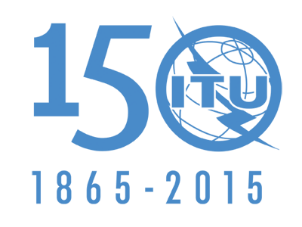 الاتحــــاد الـدولــــي للاتصــــالاتالجلسة العامةالمراجعة 1
للوثيقة 122-A12 نوفمبر 2015الأصل: بالإنكليزيةجمهورية بنـن/بوركينا فاصو/جمهورية غامبيا/غـانـا/جمهورية غينيا/جمهورية مالي/
جمهورية النيجر/جمهورية نيجيريا الاتحادية/جمهورية السنغال/سيراليون/جمهورية توغوجمهورية بنـن/بوركينا فاصو/جمهورية غامبيا/غـانـا/جمهورية غينيا/جمهورية مالي/
جمهورية النيجر/جمهورية نيجيريا الاتحادية/جمهورية السنغال/سيراليون/جمهورية توغومقترحات بشأن أعمال ال‍مؤت‍مرمقترحات بشأن أعمال ال‍مؤت‍مرالبنـد 12.1 من جدول الأعمالالبنـد 12.1 من جدول الأعمال